Journeys ResourcesWeek 3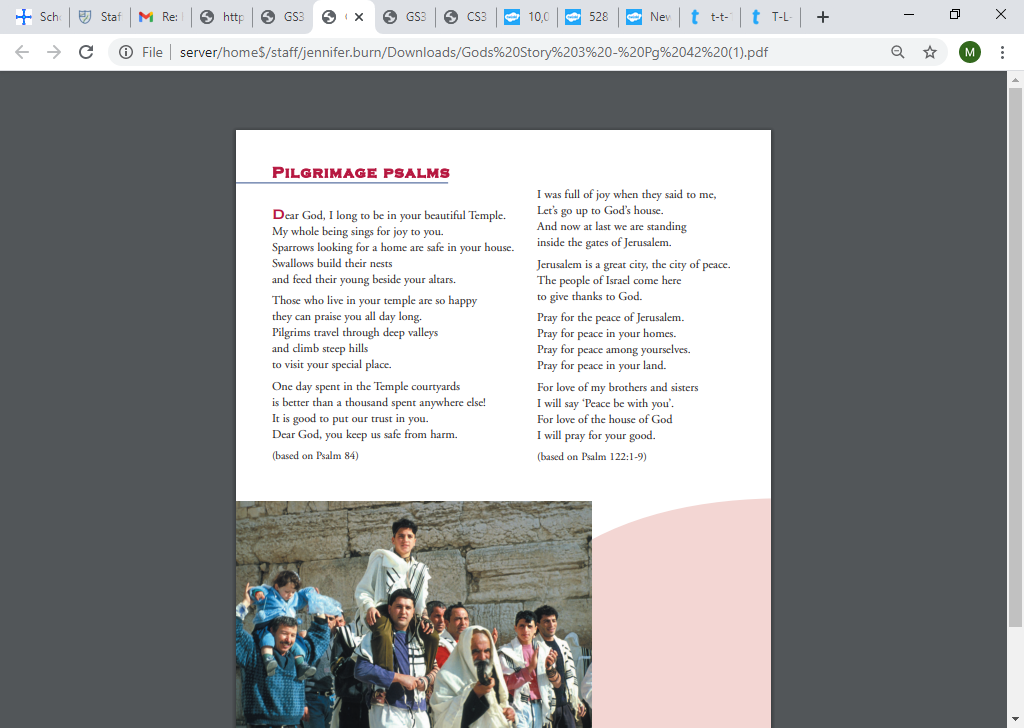 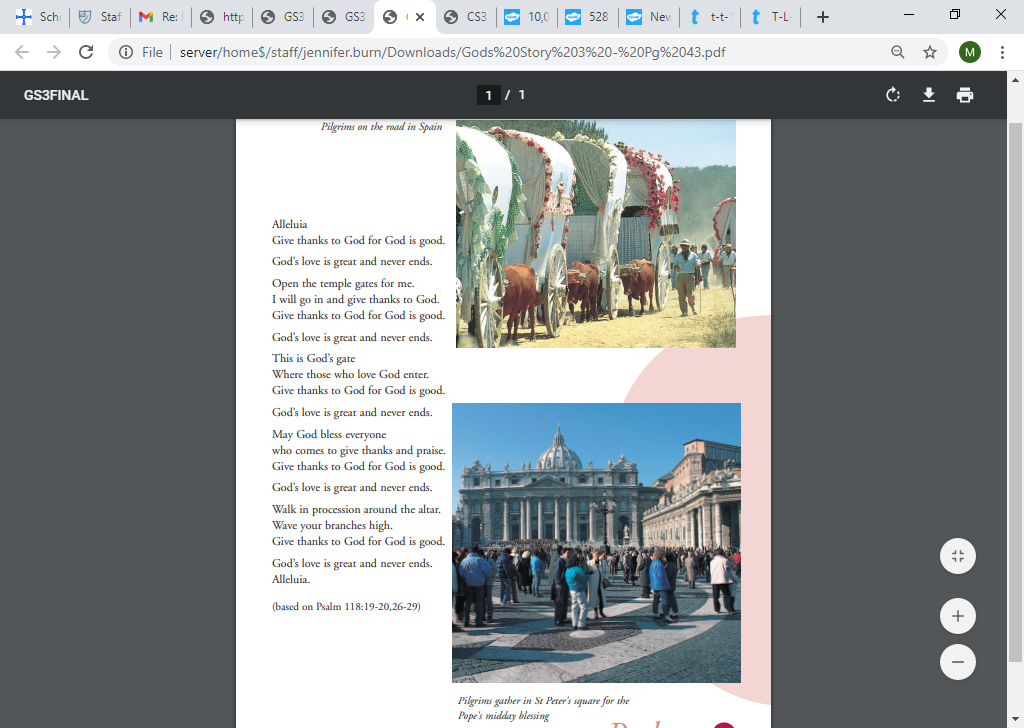 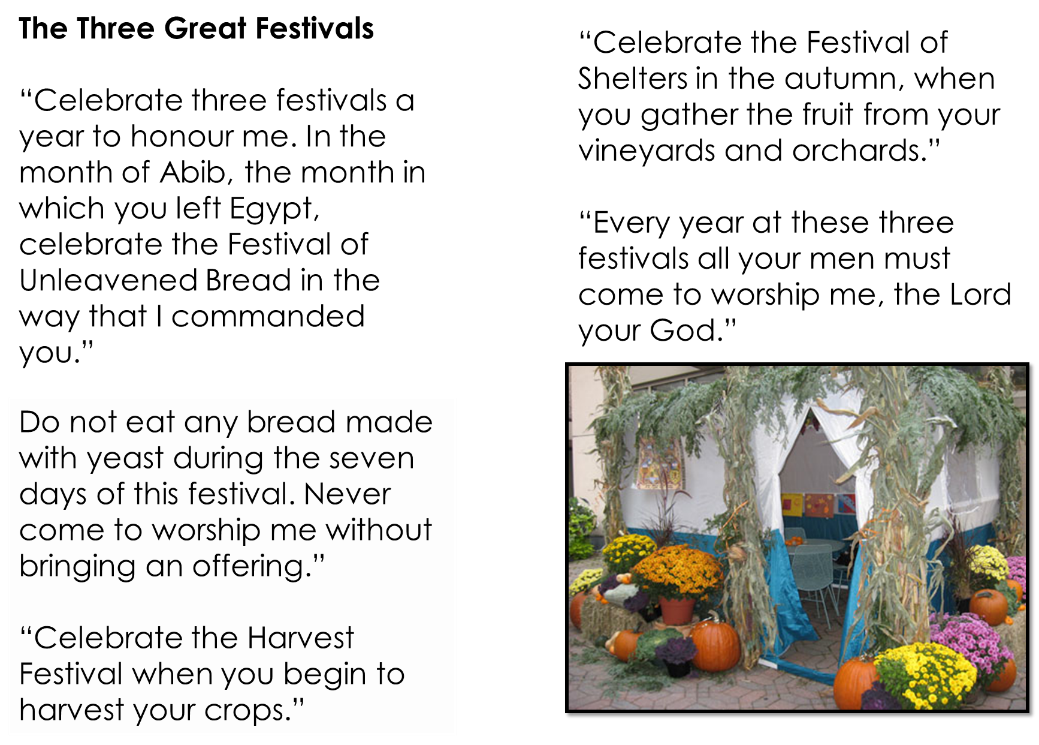 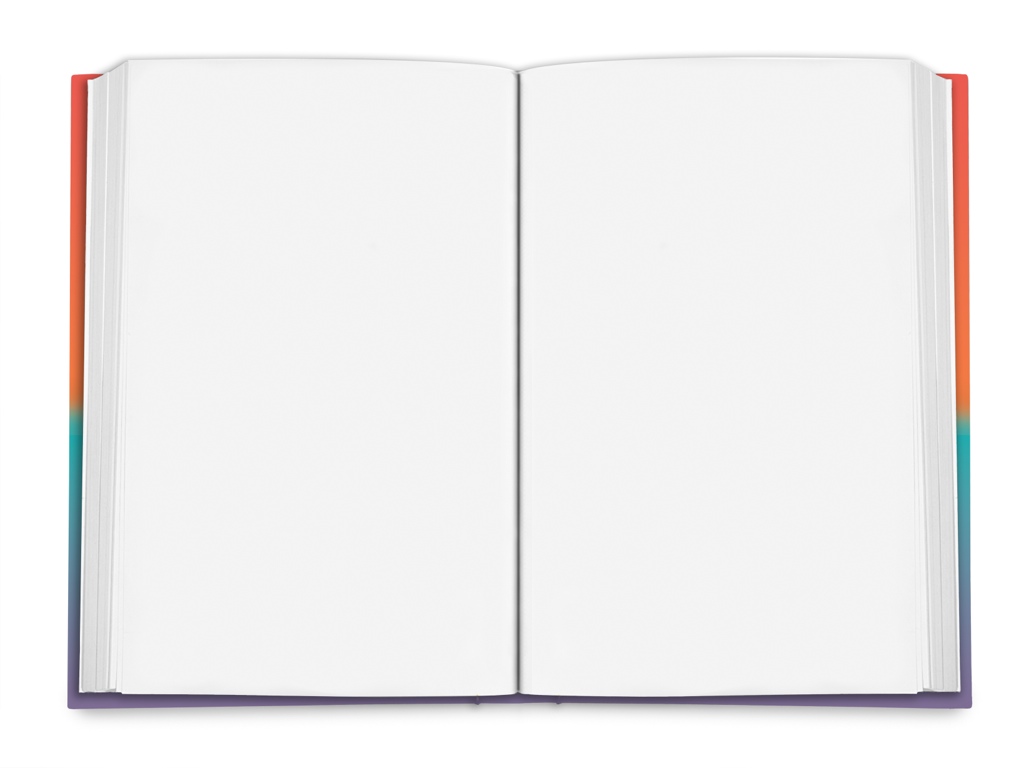 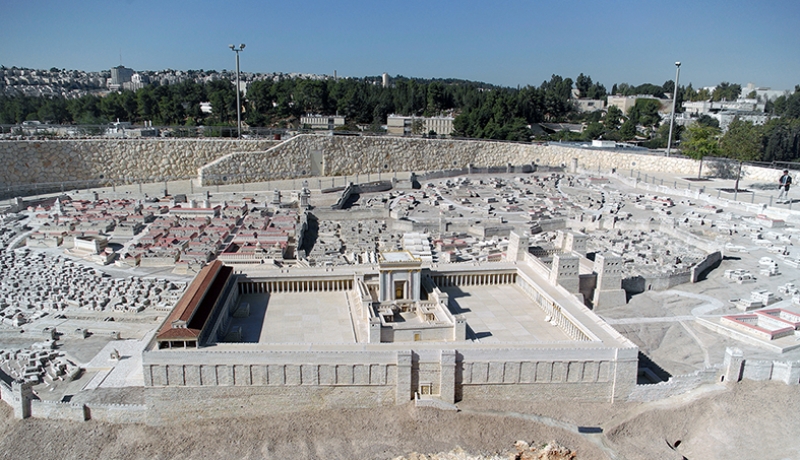 